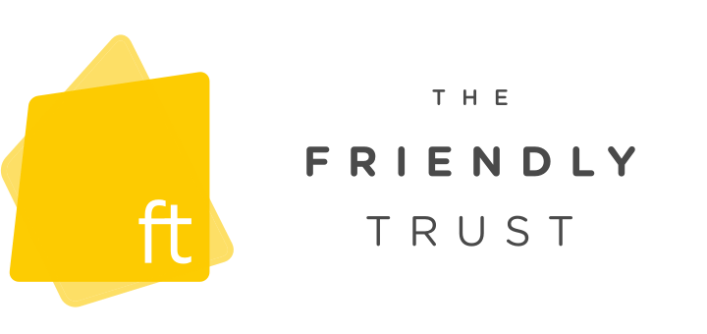 Notes to candidatesPlease refer to this document in detail when completing your Personal Statement. If you do not address each point in the Person Specification it is unlikely you will be shortlisted.Required Skills / ExperienceMinimum 5 years office experienceEssentialExperience of managing colleaguesEssentialEducation to A level equivalent or aboveEssentialExperience of databases i.e. entering and extraction of dataEssentialExperience and expertise in use of spreadsheets to display and analyse financial information clearlyEssentialExperience in composition and presentation of reports and / or proceduresEssentialAccurate minute takingEssentialExcellent interpersonal, verbal and written communication skills EssentialAbility to be organised, planned and structured in your approachEssentialExperience of “HR” processes e.g. sickness & leaveDesirableExperience of developing budgets DesirableExperience of developing successful funding applicationsDesirableQualification in Business Administration / ManagementDesirableAbility to work independently and equally well with othersDesirable